Сумська міська радаVІІІ СКЛИКАННЯ XI СЕСІЯРІШЕННЯвід 29 вересня 2021 року № 1823-МРм. СумиВраховуючи звернення громадян, розроблену та надану технічну документацію із землеустрою щодо встановлення (відновлення) меж земельної ділянки в натурі (на місцевості), відповідно до статей 12,  частин четвертої та п’ятої статті 111, cтатей 120, 121, 122, пункту 5 частини п`ятої статті 186 Земельного кодексу України, статті 55 Закону України «Про землеустрій», статей 15, 28 та 34 Закону України «Про Державний земельний кадастр», частини третьої статті 15 Закону України «Про доступ до публічної інформації», пунктів 23 та 24 Порядку ведення Державного земельного кадастру, затвердженого Постановою Кабінету Міністрів України від 17.10.2012 № 1051, враховуючи протокол засідання постійної комісії з питань архітектури, містобудування, регулювання земельних відносин, природокористування та екології Сумської міської ради від 18.05.2021 № 19, керуючись пунктом 34 частини першої статті 26 Закону України «Про місцеве самоврядування в Україні», Сумська міська радаВИРІШИЛА:Відмовити Черненко Надії Григорівні (52/100) та Колієнко Олександрі Юріївні (48/100) у затвердженні технічної документації із землеустрою щодо встановлення (відновлення) меж земельної ділянки в натурі (на місцевості) для будівництва і обслуговування житлового будинку, господарських будівель і споруд (присадибна ділянка) та наданні у власність земельної ділянки за адресою: м. Суми, вул. 1-а Замостянська, 48, площею 0,0778 га, кадастровий номер 5910136300:06:020:0048, у зв’язку з:    - відсутністю контурів об’єкту нерухомого майна, розташованого на земельній ділянці, на кадастровому плані земельної ділянки відповідно до  наданого заявниками витягу з Державного земельного кадастру від 14.06.2020, що передбачено статтею 34 Закону України «Про Державний земельний кадастр», пунктом 24 Порядку ведення Державного земельного кадастру, затвердженого Постановою Кабінету Міністрів України від 17.10.2012 № 1051;    - невідповідністю вимогам Земельного кодексу України, у зв’язку з перебуванням земельної ділянки у приватній власності громадян згідно з наданим заявниками витягу з Державного земельного кадастру від 14.06.2020;    - відсутністю обмежень в технічній документації із землеустрою щодо встановлення (відновлення) меж земельної ділянки в натурі (на місцевості), що передбачено частинами четвертою та п’ятою статті 111 Земельного кодексу України, статтями 15 та 28 Закону України «Про Державний земельний кадастр», пунктами 23 та 24 Порядку ведення Державного земельного кадастру, затвердженого Постановою Кабінету Міністрів України від 17.10.2012 № 1051, в зв’язку з потраплянням земельної ділянки в межі санітарно-захисної зони від існуючого поруч виробничого підприємства згідно з  Планом зонування території міста Суми, затвердженого рішенням Сумської міської ради від 06.03.2013  № 2180-МР.Секретар Сумської міської ради                                                         Олег РЄЗНІКВиконавець: Клименко Юрій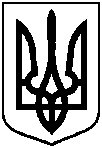 Про відмову в наданні у власність  земельної ділянки за адресою: м. Суми, вул. 1-а Замостянська, 48,  площею 0,0778 га  Черненко Надії Григорівні (52/100) та Колієнко Олександрі Юріївні (48/100), яка знаходиться у них в користуванні